Supplementary MaterialsIn the search of potential serodiagnostic proteins to discriminate between acute and chronic Q fever in humans. Some promising outcomes.Anna Psaroulaki1, Eirini Mathioudaki2, Iosif Vranakis1, Dimosthenis Chochlakis1, Emmanouil Yachnakis3, Sofia Kokkini1, Hao Xie4 and Georgios Tsiotis21Department of Clinical Microbiology and Microbial Pathogenesis, School of Medicine, University of Crete, Voutes – Staurakia, 71110, Heraklion, Crete, Greece2Laboratory of Biochemistry, School of Science and Engineering, Department of Chemistry, University of Crete, Heraklion, Crete, Greece3Unit of Biomedical data analysis, Department of Mother and Child Health, University of Crete, Heraklion, Crete, Greece4Max Planck Institute of Biophysics, Max-von-Laue-Strasse 3, D-60438 Frankfurt am Main, Germany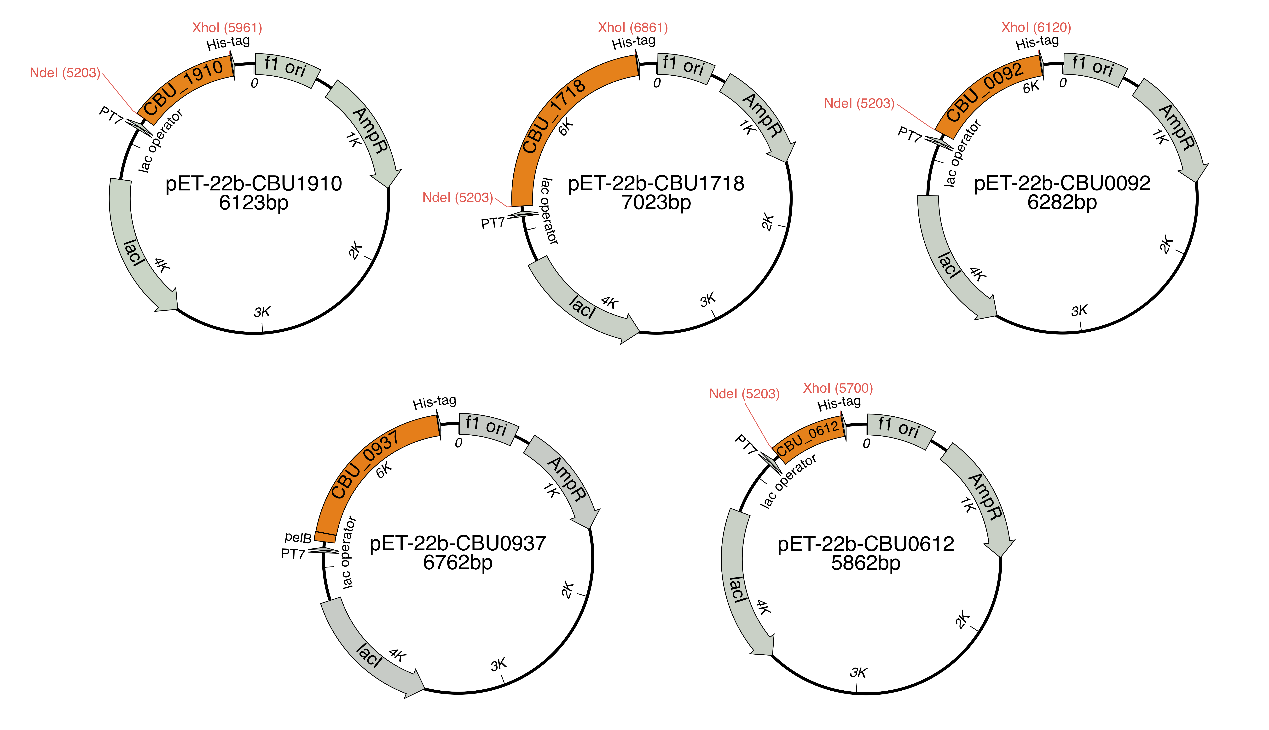 Supplementary Figure 1: Expression vectors used in this study. The gene encoding the protein of interest is shown in orange. NdeI and XhoI restriction sites are indicated in red. f1 ori: f1 origin of replication; AmpR: ampicillin resistance gene; lacI: lac repressor gene; PT7: T7 promoter; pelB: pectate lyase signal sequence; His-tag: C-terminal hexahistidine purification tag.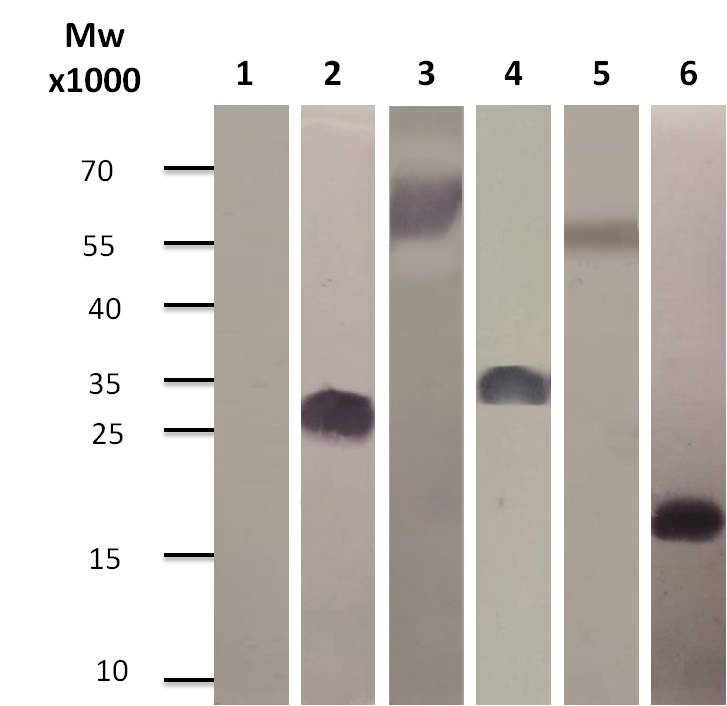 Supplementary Figure 2: Expression test for all the four different subunits. The proteins were expressed in 37οC, using 1mM of IPTG. 1. Corresponds to the whole- cell lysate sample before induction (control) 2. Corresponds to CBU_1718, 3. Corresponds to CBU_0092, 4. Corresponds to CBU_0937, and 5. Corresponds to CBU_0612.Supplementary Table 1: Oligonucleotides used in the study. NdeI and XhoI restriction enzyme sites are shown in lower case.Supplementary Table 2: The antigenic proteins of interest and their features are demonstrated. Furthermore, the cut-offs calculated for each protein following the interpretation of the ELISA values against the IFA titres are also shown.Supplementary Table 3: Values calculated for each protein based on the Area Under the Curve analysis. Significance was set at > 0.05. The test performance indicators calculated for each protein based on the comparison between the ELISA and the IFA testing are also shown. PPV: Positive Predictive Value. NPV: Negative Predictive Value. Supplementary Table 4: Statistical factors associated with the comparison between the indirect immunofluorescence antibody test (IFAT) and the recombinant protein-based ELISA for the detection of serum phase I IgG antibodies against C. burnetii. The statistical analysis was performed based on the ROC. TPR: True Positive Rate = sensitivity = probability of detection = power = tpr = tp/(tp+fn). TNR: True Negative Rate = specificity = selectivity = true negative rate = tnr = tn/(tn+fp). PPV: Positive Predictive Value = 1-specificity = precision = confidence = tp/(tp+fp). NPV: Negative Predictive Value = tn/(tn+fn). FPR: false positive rate = probability of false alarm, fpr= fp/(fp+tn). FNR: false negative rate = miss rate = fnr = fn/(fn+tp). lr+: positive likelihood ratio = lr+ = tpr/fpr. lr-: negative likelihood ratio = lr- = fnr/tnr. OR: Odds ratio = lr+/lr-. Acc: accuracy = classification rate, acc = (tp+tn)/(tp+tn+fp+fn). 95% CI= 95% Confidence Interval. PE: the probability of agreement by chance, pe = [(tp+fp)x(tp+fn)+(tn+fp)x(tn+fn)]/[(tp+tn+fp+fn)**2]. κ: Cohen's kappa coefficient of agreement, κ = (acc-pe)/(1-pe).Supplementary Table 5: True and False Negative, True and False Positive values as calculated based on the Binary logistic regression analysis for each protein in separate and for the combinations of the proteins. No results have been calculated for the combination of the proteins 1718+0092, 1718+0092+0612 and the combination of all the proteins without 1910 because the Hosmer and Lemeshow test failed. From the Table the number of samples agreeing with the clinical diagnosis and presenting with proteins above or below the cut-off set up for each one in the current study can be extracted.Supplementary Table 6: Statistical factors associated with the comparison between the indirect immunofluorescence antibody test (IFAT) and the recombinant protein-based ELISA for the detection of serum phase I IgG antibodies against C. burnetii. The statistical analysis was performed based on Binary logistic regression. For the combination of the proteins 1718+0092, 1718+0092+0612 and the combination of all the proteins without 1910 the analysis failed to produce any results since the Hosmer and Lemeshow test failed. Column B indicates the factor that should be multiplied with the value of each protein as detected following the ELISA testing. Column Constant indicates the value that should be subtracted following the multiplication. The name inside the at the Exp(B) indicates the protein that the model kept following the analysis. OligonucleotideSequence (5’-3’)CBU_1718_FwGCCCATATGGCTGCAAAAGTTTTAAAATTTTCCCACGAGGCBU_1718_RevTTACTCGAGCATCATGCCGCCCATGCCGCCCATTCCBU_0092_FwGCCCATATGAGGCTTATTAAAATGAAAATAAAAACGCBU_0092_RevTTACTCGAGAGGCGTTGTTGTTGCTGAATCGACTTCCBU_0937_FwGCCCATATGACGTCCAAGCTGGTCATTTCCGCGTTGGGCCBU_0937_RevTTACTCGAGAAAATAAAGATCGAACTGTGCCGTTACCACCBU_0612_FwGCCCATATGATTAAACGCTTGTTATCTGCTATCTGCBU_0612_RevTTACTCGAGTTTCAATGCTGATACAACGTTTGAAGCBU_0937_pelB_FwCCGGCGATGGCCATGAGTACCCCCGCTACCACTAATCCBU_0937_pelB_RevGGTGGTGGTGCTCGAGAAAATAAAGATCGAACTGTGCProtein properties and featuresProtein properties and featuresProtein properties and featuresProtein properties and featuresELISA resultsGeneGene ID/ProteinMw (KDa)Predicted localizationCut-offcom1CBU_191027.6Outer Membrane1.88groLCBU_171858.3Periplasm1.5895ybgFCBU_009234.2Periplasm1.755upf0422CBU_093751.4Outer Membrane1.2465ompHCBU_061218.8Outer membrane0.62Area under the curveArea under the curveArea under the curveArea under the curveArea under the curveArea under the curveProteinsAreaStd. errorAsymptotic Sig.Asymptotic 95% confidence intervalAsymptotic 95% confidence intervalProteinsAreaStd. errorAsymptotic Sig.Lower boundUpper boundSensitivitySpecificityPPV (%)NPV (%)Kappa value (κ)CBU_19100,9740,0120,0000,9510,9970,9290,92492,8592,420,767CBU_17180,9420,0180,0000,9070,9760,9640,84896,4284,840,641CBU_00920,8600,0480,0000,7670,9540,7141,00071,421000,805CBU_06120,8520,0470,0000,7600,9440,7500,9177591,660,631CBU_09370,8300,0440,0000,7430,9170,7860,75078,57750,388ProteinTPRTNRPPVNPVFPRFNRlr+lr-ORAcc95% CIPEκ19100,9290,9240,7220,9840,0760,07112,2570,077158,60,92532.8-7670,6790,76717180,9640,8480,5740,9910,1520,0366,3640,042151,20,86919.4-1176.70,6340,64100920,7141,0001,0000,9430,0000,286-0,286-0,950-0,7440,80506120,7500,9170,6560,9450,0830,25090,273330,88811.5-94.80,6950,63109370,7860,7500,4000,9430,2500,2143,1430,286110,7564.1-29.50,6020,388Protein or combinations Clinical diagnosis ELISA ELISANegativePositiveTotal1910Negative1284132 (82.5%)1910Positive82028 (17.5%)1910Total136 (85%)24 (15%)1601718Negative1248132 (82.5%)1718Positive72128 (17.5%)1718Total131 (81.9%)29 (18.1%)1600092Negative1320132 (82.5%)0092Positive82028 (17.5%)0092Total140 (87.5%)20 (12.5%)1600612Negative1275132 (82.5%)0612Positive91928 (17.5%)0612Total136 (85%)24 (15%)1600937Negative1284132 (82.5%)0937Positive161228 (17.5%)0937Total144 (90%)16 (10%)1601910+1718Negative1293132 (82.5%)1910+1718Positive62228 (17.5%)1910+1718Total135 (84.4%)25 (15.6%)160 1910+0092Negative1302132 (82.5%) 1910+0092Positive72128 (17.5%) 1910+0092Total137 (85.6%)23 (14.4%)160 1910+0612Negative1302132 (82.5%) 1910+0612Positive82028 (17.5%) 1910+0612Total138 (86.3%)22 (13.7%)160 1910+0937Negative1293132 (82.5%) 1910+0937Positive82028 (17.5%) 1910+0937Total137 (85.6%)23 (14.4%)160 1718+0612Negative1266132 (82.5%) 1718+0612Positive72128 (17.5%) 1718+0612Total133 (83.1%)27 (16.9%)160 1718+0937Negative1284132 (82.5%) 1718+0937Positive72128 (17.5%) 1718+0937Total135 (84.4%)25 (15.6%)160 0092+0612Negative1320132 (82.5%) 0092+0612Positive82028 (17.5%) 0092+0612Total140 (87.5%)20 (12.5%)160 0092+0937Negative1320132 (82.5%) 0092+0937Positive82028 (17.5%) 0092+0937Total140 (87.5%)20 (12.5%)160 0612+0937Negative1266132 (82.5%) 0612+0937Positive91928 (17.5%) 0612+0937Total135 (84.4%)25 (15.6%)160 1910+1718+0092Negative1311132 (82.5%) 1910+1718+0092Positive72128 (17.5%) 1910+1718+0092Total138 (86.3%)22 (13.7%)160 1910+1718+0612Negative1302132 (82.5%) 1910+1718+0612Positive72128 (17.5%) 1910+1718+0612Total137 (85.6%)23 (14.4%)160 1910+1718+0937Negative1302132 (82.5%) 1910+1718+0937Positive72128 (17.5%) 1910+1718+0937Total137 (85.6%)23 (14.4%)160 1910+0092+0612Negative1302132 (82.5%) 1910+0092+0612Positive72128 (17.5%) 1910+0092+0612Total137 (85.6%)23 (14.4%)160 1910+0092+0937Negative1302132 (82.5%) 1910+0092+0937Positive72128 (17.5%) 1910+0092+0937Total137 (85.6%)23 (14.4%)160 1910+0612+0937Negative1302132 (82.5%) 1910+0612+0937Positive82028 (17.5%) 1910+0612+0937Total138 (86.3%)22 (13.7%)1601718+0092+0937Negative1302132 (82.5%)1718+0092+0937Positive72128 (17.5%)1718+0092+0937Total137 (85.6%)23 (14.4%)160 1718+0612+0937Negative1275132 (82.5%) 1718+0612+0937Positive72128 (17.5%) 1718+0612+0937Total134 (83.8%)26 (16.2%)160 0092+0612+0937Negative1320132 (82.5%) 0092+0612+0937Positive82028 (17.5%) 0092+0612+0937Total140 (87.5%)20 (12.5%)160 All except 1718Negative1302132 (82.5%) All except 1718Positive72128 (17.5%) All except 1718Total137 (85.6%)23 (14.4%)160 All except 0092Negative1302132 (82.5%) All except 0092Positive72128 (17.5%) All except 0092Total137 (85.6%)23 (14.4%)160All except 0612Negative1311132 (82.5%)All except 0612Positive72128 (17.5%)All except 0612Total138 (86.3%)22 (13.7%)160All except 0937Negative1311132 (82.5%)All except 0937Positive72128 (17.5%)All except 0937Total138 (86.3%)22 (13.7%)160All proteinsNegative1311132 (82.5%)All proteinsPositive72128 (17.5%)All proteinsTotal138 (86.3%)22 (13.7%)160Model build upModel build upModel build upModel build upProtein/combinations of proteinsTPRTNRPPVNPVFPRFNRlr+lr-ORAccpeκBExp(B)Exp(B)Constant19100,7140,9700,8330,9410,0300,28623,5710,29580,0000,9250,7280,7253,39829,912-7,67417180,7500,9390,7240,9470,0610,25012,3750,26646,5000,9060,7070,6802,0097,453-5,25900920,7141,0001,0000,9430,0000,2860,0000,2860,0000,9500,7440,8052,67411,495-3,50506120,6790,9620,7920,9340,0380,32117,9140,33453,6220,9130,7280,6791,7765,904-3,42109370,4290,9700,7500,8890,0300,57114,1430,58924,0000,8750,7600,4792,2389,377-3,2971910+17180,7860,9770,8800,9560,0230,21434,5710,219157,6670,9440,7230,7972,7615,799[1910]-7,9281910+00920,7500,9850,9130,9490,0150,25049,5000,254195,0000,9440,7320,7902,54112,696[1910]-6,8341910+06120,7140,9850,9090,9420,0150,28647,1430,290162,5000,9380,7360,7642,95419,189[1910]-7,6031910+09370,7140,9770,8700,9420,0230,28631,4290,292107,5000,9310,7320,7443,05821,28[1910]-7,8791718+06120,7500,9550,7780,9470,0450,25016,5000,26263,0000,9190,7150,7151,7425,708[1718]-5,2471718+09370,7500,9700,8400,9480,0300,25024,7500,25896,0000,9310,7230,7511,765,815[1718]-5,5840092+06120,7141,0001,0000,9430,0000,2860,0000,2860,0000,9500,7440,8052,71315,069[0092]-3,4810092+09370,7141,0001,0000,9430,0000,2860,0000,2860,0000,9500,7440,8052,78716,228[0092]-3,3910612+09370,6790,9550,7600,9330,0450,32114,9290,33744,3330,9060,7230,6611,3833,985[0612]-3,6441910+1718+00920,7500,9920,9550,9490,0080,25099,0000,252393,0000,9500,7360,8112,1698,749[1910]-7,0911910+1718+06120,7500,9850,9130,9490,0150,25049,5000,254195,0000,9440,7320,7902,65614,24[1910]-7,8691910+1718+09370,7500,9850,9130,9490,0150,25049,5000,254195,0000,9440,7320,7902,59713,424[1910]-8,2781910+0092+06120,7500,9850,9130,9490,0150,25049,5000,254195,0000,9440,7320,7902,5412,685[1910]-6,8631910+0092+09370,7500,9850,9130,9490,0150,25049,5000,254195,0000,9440,7320,7902,54512,739[1910]-7,0021910+0612+09370,7140,9850,9090,9420,0150,28647,1430,290162,5000,9380,7360,7642,9418,912[1910]-7,661718+0092+09370,7500,9850,9130,9490,0150,25049,5000,254195,0000,9440,7320,7901,2253,405[1718]-4,5471718+0612+09370,7500,9620,8080,9480,0380,25019,8000,26076,2000,9250,7190,7331,7765,907[1718]-5,5990092+0612+09370,7141,0001,0000,9430,0000,2860,0000,2860,0000,9500,7440,8052,77416,027[0092]-3,392All except 17180,7500,9850,9130,9490,0150,25049,5000,254195,0000,9440,7320,7902,54512,748[1910]-6,997All except 00920,7500,9850,9130,9490,0150,25049,5000,254195,0000,9440,7320,7902,60213,492[1910]-8,196All except 06120,7500,9920,9550,9490,0080,25099,0000,252393,0000,9500,7360,8112,2099,106[1910]-7,369All except 09370,7500,9920,9550,9490,0080,25099,0000,252393,0000,9500,7360,8112,1038,194[1910]-6,882All proteins0,7500,9920,9550,9490,0080,25099,0000,252393,0000,9500,7360,8112,1418,507[1910]-7,405